Lansing Area Breweries and Brewpubs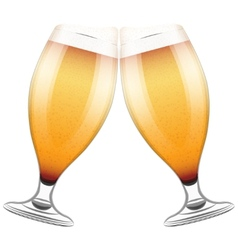 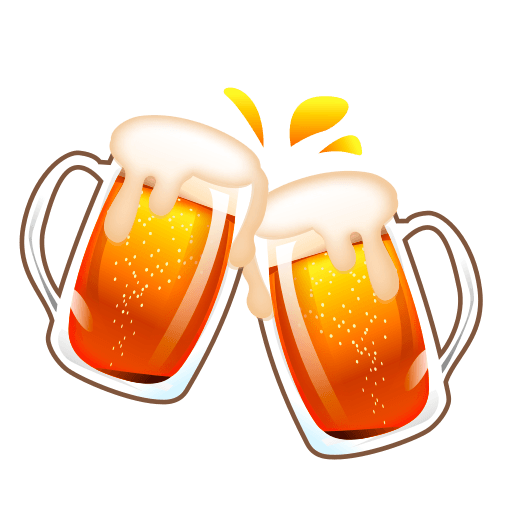 Eagle Monk Pub and Breweryhttps://www.eaglemonkbrewing.com/4906 W. Mt. Hope Hwy.Lansing, MI 48917517-708-7350Open:Tue. – Thu. 3:00 PM – 10:00 PMFri. & Sat. 12:00 Noon – 11:00 PMSun. – 12:00 Noon – 9:00 PM Ellison Brewery and Spirits4903 Dawn Avenue
East Lansing, MI 48823http://www.ellisonbrewing.com/index.html 
(517) 203-5498Open:Mon. & Tues. 3:00 – 10:00 PMWed. & Thu. 3:00 – 11:00 PMFri. & Sat. 12:00 Noon – 12:00 MidnightSun. 12:00 Noon – 8:00 PMHarpers Restaurant and Brew131 Albert Ave.East Lansing, MI 48823http://www.harpersbrewpub.com/517-333-4040Open:Everyday 11:00 AM - 2:00 AMLansing Brewing Company518 E. Shiawassee St.Lansing, MI 48912http://www.lansingbrewingcompany.com/517-371-2600Open:Mon. – Thu. 11:00 AM – 11:00 PM
Fri. – Sat. 11:00 AM – 1:00 AM
Sun. 12:00 Noon– 10:00 PMMidtown Brewing Company402 South WashingtonLansing, MI 48933http://www.midtownbrewingco.com/517-977-1349Open:Mon. – Wed. 11:00 AM – 11:00 PMThu. – Sat. 11:00 AM – 1:00 AMSun. 11:00 AM – 10:00 PMOld Nation Brewing Companyhttp://oldnationbrewing.com/ 1500 W. Grand River Ave.Williamston, MI 48895517-655-1301Open:Sun. – Thu. 11:00 AM – 10:00 PMFri. – Sat. 11:00 AM – 12:00 MidnightOzone Brew House305 Beaver St.Lansing, MI 48906http://www.ozonesbrewhouse.com/home.html 517-999-2739Open:Tue. – Thu. 4:00 PM – 10:00 PMFri. – Sat. 12:00 Noon – 12:00 MidnightSun. 1:00 PM – 8:00 PMSpartan Brewpub3056 Okemos Rd.Mason, MI 48854https://spartanbrewpub.com/ 517-507-5098Open:Tue. – Thu. 3:00 PM – 10:00 PMFri. – Sat. 12:00 Noon – 11:00 PMSun. 12:00 Noon – 9:00 PM